Presseinformation»Salzburger Rippenstich« von Katharina EignerMeßkirch, September 2021Wilde Jagd
Der erste Fall für die Arzthelferin Rosmarie Dorn am Salzburger UntersbergDie Adventszeit am Salzburger Untersberg lädt zum Träumen und Staunen ein. Zahlreiche Bräuche und eine wundervolle Naturlandschaft unterstreichen den sagenumwobenen Charakter der Region. Diese Kulisse wählt die Autorin Katharina Eigner für ihren neuen Kriminalroman »Salzburger Rippenstich«. Unbekannte Tote, ein Hundebiss und mehrere Vertuschungsaktionen läuten das Ende der Gemütlichkeit in Grödig ein. Mittendrin im Geschehen ist die Arzthelferin Rosmarie Dorn, die kurzerhand auf eigene Faust ermittelt. Doch der Mörder ist allen einen Schritt voraus und verzeiht keine Fehler. Schließlich kommt es bei der Wilden Jagd vom Untersberg zum Showdown. Die LeserInnen finden sich in einem wendungsreichen Plot wieder, in dem die Autorin das Salzburger Brauchtum gekonnt in einen spannenden Kriminalfall einbettet.Zum BuchEin Toter mit entstelltem Gesicht: In Grödig am sagenumwobenen Untersberg ist das Verbrechen angekommen. Noch bevor Arzthelferin Rosmarie Dorn den ersten Mord beweisen kann, taucht die zweite Leiche auf. Die Spuren führen in die Vergangenheit des unbeliebtesten Dorfbewohners. Will er den Tod seiner Mutter rächen? Viel Zeit bleibt Rosmarie nicht, denn das Sterbedatum für Opfer Nummer drei steht bereits fest: »Die Wilde Jagd vom Untersberg« im Advent. Aber dann passiert Rosmarie ein verhängnisvoller Fehler …Die AutorinKatharina Eigner, geboren 1979, kehrte nach einem Ausflug an die Uni Wien zurück nach Salzburg. Neben ihrer Arbeit im Familienbetrieb schreibt sie Krimis, Thriller und Kurzgeschichten. Sie ist Mitglied der Salzburger Autorengruppe und der Mörderischen Schwestern, für die sie monatlich Kolumnen verfasst. Katharina Eigner lebt mit ihrer Familie im Süden der Stadt Salzburg.www.katharina-eigner.atSalzburger RippenstichKatharina Eigner316 SeitenEUR 13,50 [D] / EUR 14,00 [A]ISBN 978-3-8392-0074-2Erscheinungstermin: 8. September 2021Kontaktadresse: Gmeiner-Verlag GmbH Petra AsprionIm Ehnried 588605 MeßkirchTelefon: 07575/2095-153Fax: 07575/2095-29petra.asprion@gmeiner-verlag.dewww.gmeiner-verlag.deCover und Porträtbild zum Download (Verlinkung hinterlegt)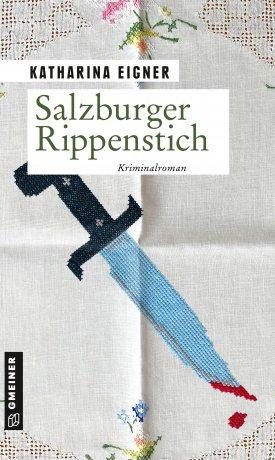 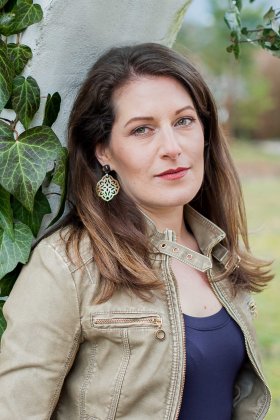                                                      © Martina Weiss Anforderung von Rezensionsexemplaren:Katharina Eigner »Salzburger Rippenstich«, ISBN 978-3-8392-0074-2Absender:RedaktionAnsprechpartnerStraßeLand-PLZ OrtTelefon / TelefaxE-Mail